JEROME BOURADASur toi personnellement :  1.     Pour toi, le football c’est : une passion 2.     Club(s) précédent(s) : chavagnes en paillers 3.     Le plus haut niveau auquel tu as joué : ph 4.     Depuis quand es-tu au club :1 an (+7ans)  5.     Poste que tu occupes sur le terrain : 10 6.     Le poste que tu aimerais jouer : 10 7.     Le meilleur joueur du monde à ton poste :zidane  8.     Un geste de superstition :aucun  9.     Ton geste technique préféré : passement de gembes10.   Ton club préféré :aucun  11.   Ton joueur préféré  : zidane 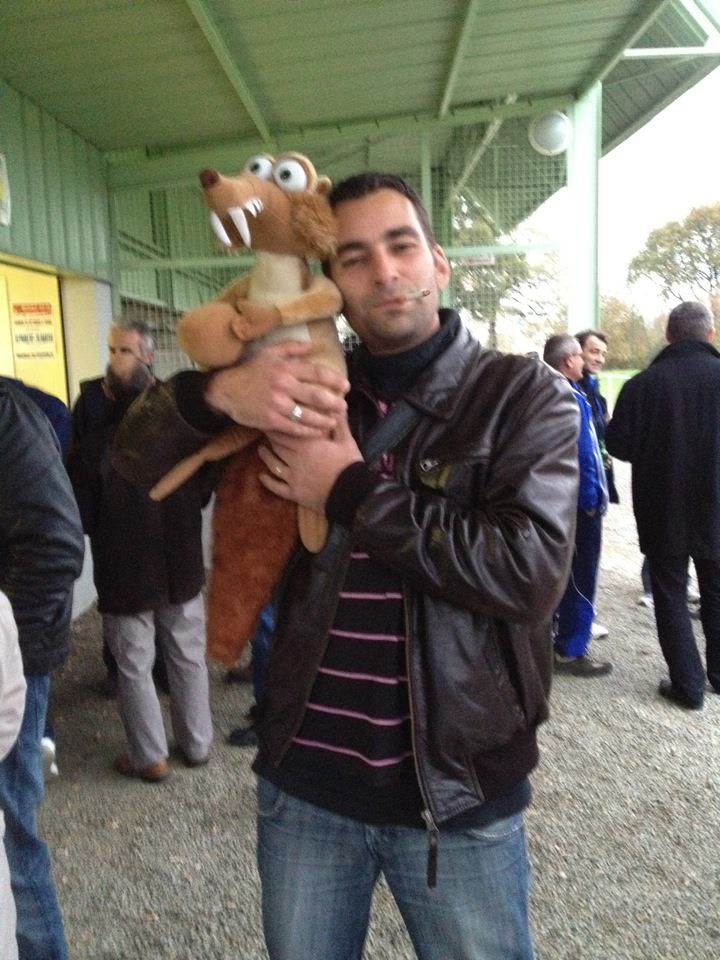 12.   Ton entraineur préféré : morihno Dans les vestiaires de l’ESB : 13.   Le plus en retard :romain  14.   Le plus chambreur : kikok15.   Le Mr Prout :pepite  16.   Le moins attentif :xavier  17.   Le plus trainard :eddy   18.   Le plus bringueur :dany  Sur le terrain : 19.   Le plus technique :poisson  20.  Le plus rapide :math  21.   La plus grosse charrette : vlade 22.  Le plus réaliste devant le but :poisson  23.  Le plus « tireur de pigeons » : yo 24.  Le plus râleur :mimi  25.  Le plus fragile :julien  26.  Le meilleur joueur sur le terrain :alex Questions bonus : 27.  Le meilleur supporter :fred le bourda28.  Le meilleur « GLAND’OR » :momo  29.  Ton meilleur souvenir au club :la montee avec moinardeau  30.  Décris L’ESB en un mot : explosif